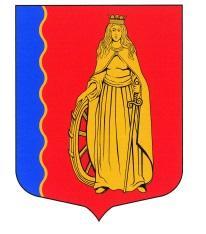 МУНИЦИПАЛЬНОЕ ОБРАЗОВАНИЕ«МУРИНСКОЕ ГОРОДСКОЕ ПОСЕЛЕНИЕ»ВСЕВОЛОЖСКОГО МУНИЦИПАЛЬНОГО РАЙОНАЛЕНИНГРАДСКОЙ ОБЛАСТИСОВЕТ ДЕПУТАТОВ ЧЕТВЕРТОГО СОЗЫВАРЕШЕНИЕ«21» октября 2020г.                        г. Мурино                                             № 99 О внесении изменений в решение от 15.11.2019 г. № 10  «О создании и утверждении составапостоянных комиссий совета депутатов муниципального образования«Муринское городское поселение»Всеволожского муниципального районаЛенинградской области»        В соответствии с Федеральным законом от  06.10.2003 г. № 131-ФЗ «Об общих принципах организации местного самоуправления в Российской Федерации», Уставом муниципального образования, в связи с состоявшимися довыборами двух депутатов в совет депутатов МО «Муринское городское поселение» Всеволожского муниципального района Ленинградской области», совет депутатовРЕШИЛ:Внести изменения в решение от 15.11.2019 г. № 10 в части состава постоянных комиссий совета депутатов муниципального образования «Муринское городское поселение» Всеволожского муниципального района Ленинградской обрасти и утвердить следующий состав постоянных комиссий совета депутатов муниципального образования «Муринское городское поселение» Всеволожского муниципального района Ленинградской обрасти:Постоянная комиссия по бюджету, налогам, инвестициям, экономическому развитию, торговле и предпринимательству.Председатель комиссии: Джамбулатов Р.Г.Заместитель председателя: Попов А.С.Члены комиссии:- Баркевич А.В.- Дмитриева Е.С.- Хуторная Т.А.- Игнатьев М.Г.- Федоров А.Ю.- Брезгун В.И.- Матвеева В.С.Постоянная комиссия по вопросам местного самоуправления, гласности, использования земель, законности и правопорядка.Председатель комиссии: Баркевич А.В.Заместитель председателя: Амельченко С.С.Члены комиссии: - Деревянко А.Г.- Гаркавый В.Ф.- Джамбулатов Р.Г.- Мельхер Т.Г.Постоянная комиссия по архитектуре, строительству, благоустройству и экологии.Председатель комиссии: Дмитриева Е.С.Заместитель председателя комиссии: Никифоров А.С.Члены комиссии: - Галиновский С.Н.- Кадурина О.В.- Кожокару М.Е.- Липина О.И.- Попов А.С.- Ракитин А.А.- Федоров А.Ю.- Мельхер Т.Г.Постоянная комиссия по жилищно-коммунальному хозяйству, транспорту и связи.Председатель комиссии: Попов А.С.Заместитель председателя: Джамбулатов Р.Г.Члены комиссии: - Кожокару М.Е.- Федоров А.Ю.- Кадурина О.В.- Галиновский С.Н.- Матвеева В.С. Постоянная комиссия по здравоохранению, образованию, культуре, социальным вопросам, молодежной политике и спорту.Председатель комиссии: Хуторная Т.А.Заместитель председателя: Баркевич А.В.Члены комиссии: - Дмитриева Е.С.- Деревянко А.Г.- Липина О.И.- Гаркавый В.Ф.- Матвеева В.С.- Мельхер Т.Г.2. Решение совета депутатов муниципального образования «Муринское городское  поселение» Всеволожского муниципального района Ленинградской области от 29.04.2020 г. № 58 «О внесении изменений в решение от 15.11.2019 г.  № 10  «О создании и утверждении состава постоянных комиссий совета депутатов  муниципального образования «Муринское городское поселение» Всеволожского муниципального районаЛенинградской области»» признать утратившим силу.3. Опубликовать настоящее решение в газете «Муринская панорама» и на официальном сайте в информационно-телекоммуникационной сети Интернет www.администрация-мурино.рф4. Настоящее решение вступает в силу с момента его принятия.5. Контроль исполнения настоящего решения возложить на главу муниципального образования.Глава муниципального образования                                                Д.В. Кузьмин